Załącznik do Regulaminu konkursu fotograficznego pn. „Śląskie bioróżnorodne” 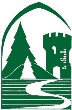 organizowanego przez Zespół Parków Krajobrazowych Województwa ŚląskiegoKonkurs „ŚLĄSKIE BIORÓŻNORODNE”KARTA ZGŁOSZENIOWA *jeśli dotyczyOpis  lub nazwy miejsc, elementów przedstawionych na zdjęciach (np. co przedstawia fotografia, lub gdzie została wykonana):1. Oświadczam, że zapoznałem/am się z Regulaminem Konkursu i akceptuję warunki uczestnictwa.2. Potwierdzam, że prace zgłoszone do konkursu nie naruszają praw, dóbr i godności osób trzecich oraz że posiadam do nich pełne prawa autorskie, które nie są obciążone na rzecz osób trzecich.3. Wyrażam zgodę na nieodpłatne wykorzystywanie przez Organizatora wszystkich nadesłanych przeze mnie materiałów zgodnie z Regulaminem.4. Wyrażam zgodę na przetwarzanie moich danych osobowych na potrzeby przeprowadzenia Konkursu na warunkach określonych w Ustawie z dn. 29 sierpnia 1997 r. o ochronie danych osobowych (t. j. Dz. U. z 2002 r. Nr 101, poz. 926, z późn. zm.).…………………………………………………..DATA, PODPIS UCZESTNIKA/OPIEKUNA MERYTORYCZNEGOImię i nazwisko autora zdjęć:Imię i nazwisko opiekuna merytorycznego*: Nazwa szkoły i adres szkoły: ………………………………………………………………………….………………………………………………………………………….………………………………………………………………………….Adres e-mail:Telefon kontaktowy:Nr fotografiiOpis